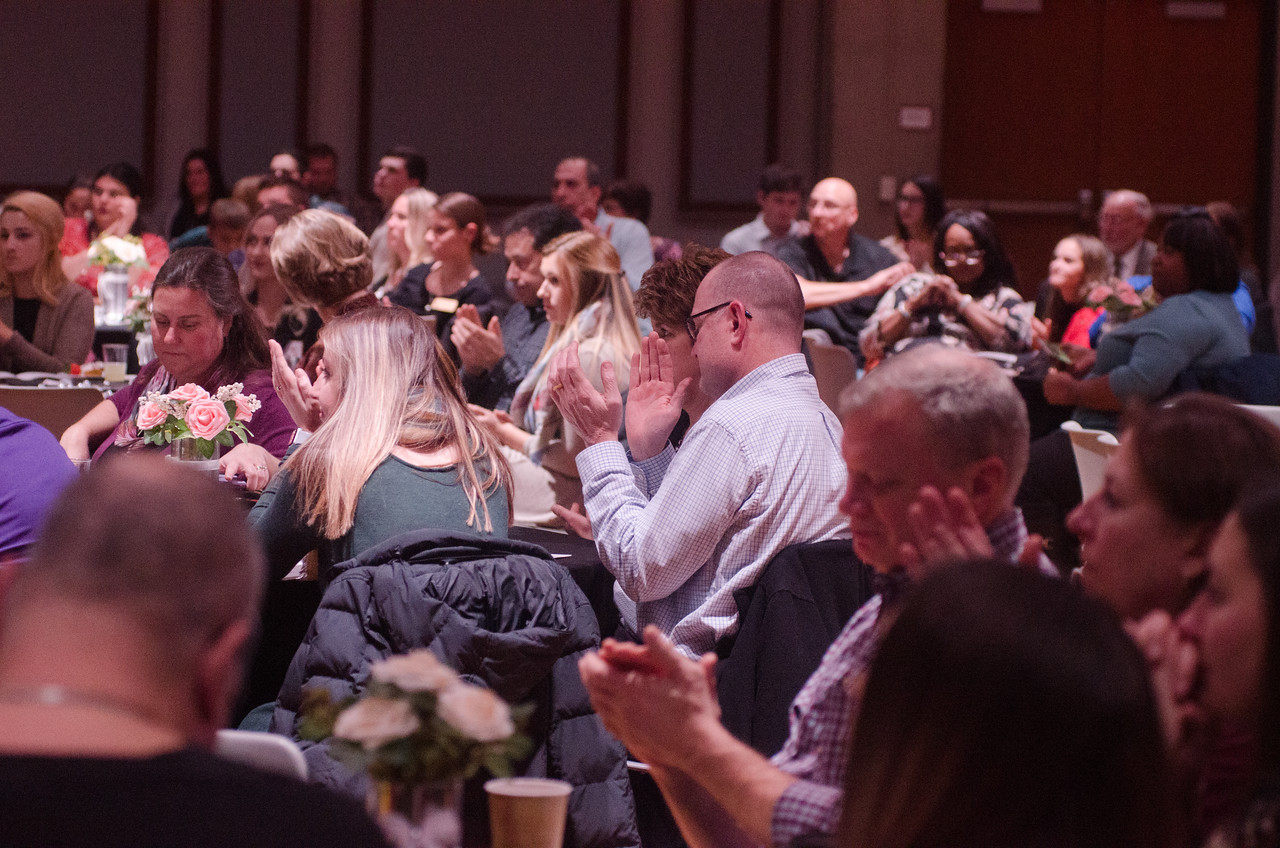 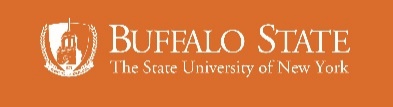 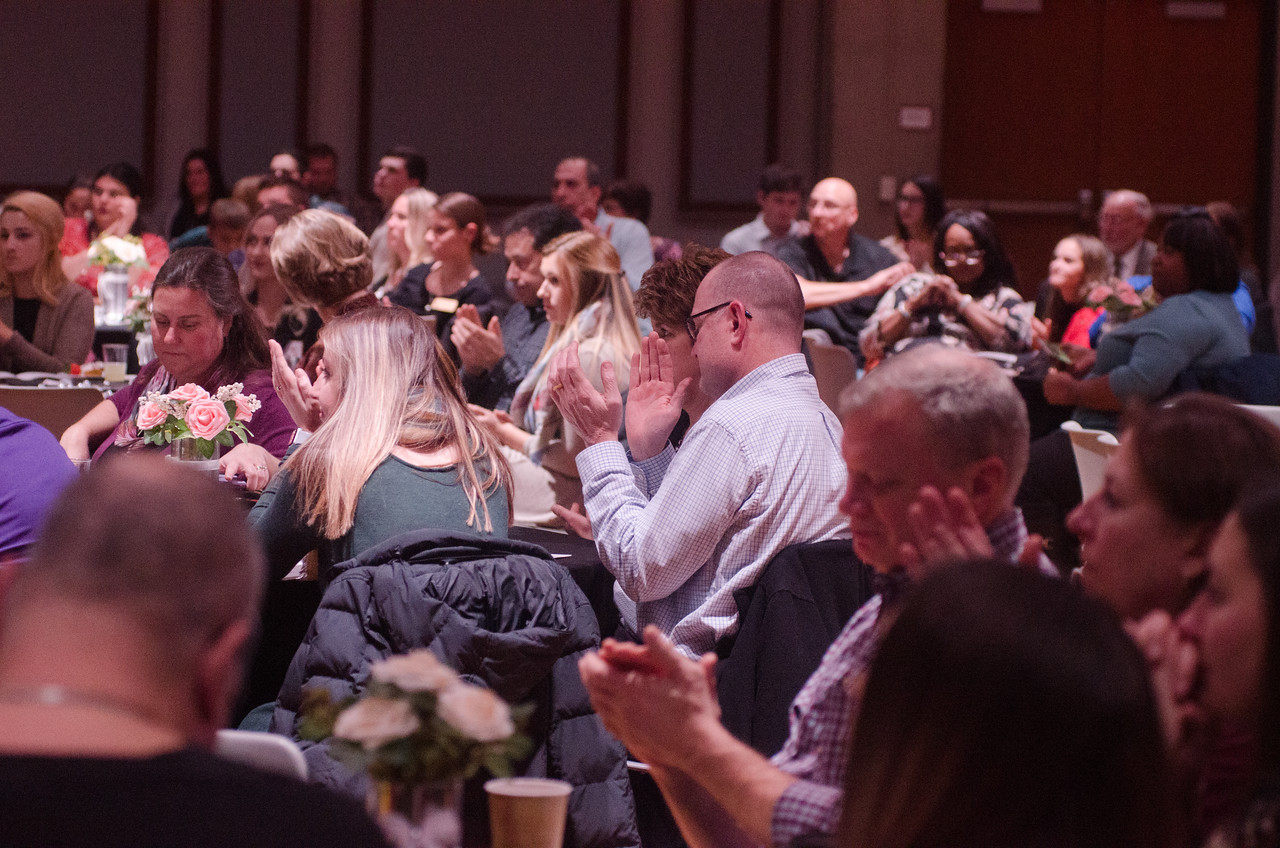 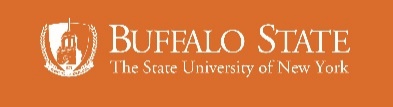 Completion of this form is a request only, not a confirmed reservation.  All applications must be submitted at least 10 business days prior to the proposed event to the Buffalo State Events Management Office (eventmgt@buffalostate.edu).  Incomplete applications will not be processed.  Please note that academic classes and all college events will have scheduling priority.  This form must be completed for every event requested at Buffalo State. Thank you for working with us in our effort to maintain high and consistent standards for all events.Today’s Date: Applicant InformationEvent InformationPlease return the completed event application to eventmgt@buffalostate.eduOnce we receive the completed form, our office will contact you to discuss your request.  Event ContactSponsoring DepartmentCo-SponsorContact Email AddressContact PhoneContact Campus AddressEvent NameEvent Date(s)Time of Use (set-up through breakdown)Event Start TimeSpace RequestedDo you require break out rooms?Do you require lobby space?Target Audience (select all that apply) BSC Students                                        BSC Faculty Staff External to BSC Invite Only# AttendingIs there an admission charge?            If yes, amountDo you require parking?Do you require housing?Will you have external vendors?            If yes, please provide vendor informationList any high-profile guestsWill there be food service?            If yes, name of caterer            Type of food service             (check all that apply) Breakfast                                        Lunch Dinner Refreshments OnlyWill alcohol be served?Technical Needs (check all that apply).Wi-Fi Access  Projection                                        Microphone Lectern RITE/Equipment Loan SupportPlease detail any additional technical needs.Please detail any equipment needs (tables, chairs, easels, etc.),Please provide a brief description of the event.